* يتم ترميز الخدمة آلياً من خلال النظام الإلكتروني للسجل الوطني للخدمات الحكومية.نموذج النشرة الجويةهوية الخدمةهوية الخدمةهوية الخدمةهوية الخدمةهوية الخدمة*رمز الخدمةاسم الخدمةنشرة جوية عن حالة الطقس المتوقع (لأربعة) أيام القادمةنشرة جوية عن حالة الطقس المتوقع (لأربعة) أيام القادمةنشرة جوية عن حالة الطقس المتوقع (لأربعة) أيام القادمةنشرة جوية عن حالة الطقس المتوقع (لأربعة) أيام القادمةهيكلية الخدمة خدمة رئيسية     خدمة فرعية خدمة رئيسية     خدمة فرعية خدمة رئيسية     خدمة فرعية خدمة رئيسية     خدمة فرعيةالتشريع الناظم للخدمةشروط تقديم الخدمةتقدم للمؤسسات والوزارات الحكومية عن طريق البريد الإلكتروني ،أما للمواطنين فتقدّم إما عن طريق وسائل الإعلام أو الموقع الإلكتروني للإدارة أو صفحة التواصل الاجتماعي Facebook لإدارة الأرصاد الجوية أو تطبيق الهواتف الخلوي الخاص بالإدارة أو هاتفياً .تقدم للمؤسسات والوزارات الحكومية عن طريق البريد الإلكتروني ،أما للمواطنين فتقدّم إما عن طريق وسائل الإعلام أو الموقع الإلكتروني للإدارة أو صفحة التواصل الاجتماعي Facebook لإدارة الأرصاد الجوية أو تطبيق الهواتف الخلوي الخاص بالإدارة أو هاتفياً .تقدم للمؤسسات والوزارات الحكومية عن طريق البريد الإلكتروني ،أما للمواطنين فتقدّم إما عن طريق وسائل الإعلام أو الموقع الإلكتروني للإدارة أو صفحة التواصل الاجتماعي Facebook لإدارة الأرصاد الجوية أو تطبيق الهواتف الخلوي الخاص بالإدارة أو هاتفياً .تقدم للمؤسسات والوزارات الحكومية عن طريق البريد الإلكتروني ،أما للمواطنين فتقدّم إما عن طريق وسائل الإعلام أو الموقع الإلكتروني للإدارة أو صفحة التواصل الاجتماعي Facebook لإدارة الأرصاد الجوية أو تطبيق الهواتف الخلوي الخاص بالإدارة أو هاتفياً .الوثائق المطلوبة للحصول على الخدمةالوثيقةالدائرة الدائرة شكل الوثيقةالوثائق المطلوبة للحصول على الخدمةلا يوجد وثائق مطلوبةالوثائق المطلوبة للحصول على الخدمةالوثائق المطلوبة للحصول على الخدمةفئة متلقي الخدمة المواطنين        المقيمين         الأعمال          الحكومة المواطنين        المقيمين         الأعمال          الحكومة المواطنين        المقيمين         الأعمال          الحكومة المواطنين        المقيمين         الأعمال          الحكومةمراحل تقديم الخدمةمراحل تقديم الخدمةمراحل تقديم الخدمةمراحل تقديم الخدمةمراحل تقديم الخدمةالمدة الزمنية المعيارية  للإجراءات الرئيسية (مرتبطة بعدد الأماكن والموظفين)الإجراءات الرئيسية لتقديم الخدمةالإجراءات الرئيسية لتقديم الخدمةمعدل المدة الزمنية المستغرقة لكل إجراءمعدل المدة الزمنية المستغرقة لكل إجراءالمدة الزمنية المعيارية  للإجراءات الرئيسية (مرتبطة بعدد الأماكن والموظفين)استقبال الطلباستقبال الطلب(5) دقائق(5) دقائقالمدة الزمنية المعيارية  للإجراءات الرئيسية (مرتبطة بعدد الأماكن والموظفين)تحضير النشرة وتعبئة المعلومات على النموذج المعتمد ( مرفق )تحضير النشرة وتعبئة المعلومات على النموذج المعتمد ( مرفق )(3) ساعات(3) ساعاتالمدة الزمنية المعيارية  للإجراءات الرئيسية (مرتبطة بعدد الأماكن والموظفين)المدة الزمنية المعيارية  للإجراءات الرئيسية (مرتبطة بعدد الأماكن والموظفين)الزمن المعياري المستغرق لتقديم الخدمة        (3) ساعات        (3) ساعات        (3) ساعات        (3) ساعاتقيمة الرسوملا يوجد رسوملا يوجد رسوملا يوجد رسوملا يوجد رسومآلية الدفع نقداً       دفع إلكتروني    نقداً       دفع إلكتروني    نقداً       دفع إلكتروني    نقداً       دفع إلكتروني   مخرج الخدمةشكل مخرج الخدمةشكل مخرج الخدمةمدة صلاحية الوثيقةمدة صلاحية الوثيقةمخرج الخدمةنشــــرة جويـــــة عـــــن حالـــــة الطقـــــس المتوقـــــع (لأربعة)أيام القادمة(ورقية)، أو عن طريق البريد الإلكتروني أو وسائل الإعلام أو صفحة التواصل الاجتماعي Facebook لإدارة الأرصاد الجوية أو تطبيق الهواتف الخلوي الخاص بالإدارة.نشــــرة جويـــــة عـــــن حالـــــة الطقـــــس المتوقـــــع (لأربعة)أيام القادمة(ورقية)، أو عن طريق البريد الإلكتروني أو وسائل الإعلام أو صفحة التواصل الاجتماعي Facebook لإدارة الأرصاد الجوية أو تطبيق الهواتف الخلوي الخاص بالإدارة.(أربعة) أيام(أربعة) أيامشركاء الخدمةشركاء الخدمةشركاء الخدمةشركاء الخدمةشركاء الخدمةتصنيف الخدمة خدمة أفقية     خدمة عامودية	 خدمة أفقية     خدمة عامودية	 خدمة أفقية     خدمة عامودية	 خدمة أفقية     خدمة عامودية	الخدمات ذات العلاقةلا يوجدلا يوجدلا يوجدلا يوجدالشريك ودوره في تقديم الخدمةالشريكالشريكدور الشريكدور الشريكالشريك ودوره في تقديم الخدمةلا يوجدلا يوجدسلسلة القيمة( باقة الخدمة)يوم جديديوم جديديوم جديديوم جديدالوصول للخدمةالوصول للخدمةالوصول للخدمةالوصول للخدمةالوصول للخدمةمكان تقديم الخدمة مركزي       لا مركزي  مركزي       لا مركزي  مركزي       لا مركزي  مركزي       لا مركزي الفروع المقدمة للخدمة - إدارة الأرصاد الجوية/ المركز الرئيسي/ماركا الشمالية .- مديرية التنبؤات الجوية/ عمان-ماركا الجنوبية.-  مكتب تنبؤات مطار الملكة علياء الدولي.- إدارة الأرصاد الجوية/ المركز الرئيسي/ماركا الشمالية .- مديرية التنبؤات الجوية/ عمان-ماركا الجنوبية.-  مكتب تنبؤات مطار الملكة علياء الدولي.- إدارة الأرصاد الجوية/ المركز الرئيسي/ماركا الشمالية .- مديرية التنبؤات الجوية/ عمان-ماركا الجنوبية.-  مكتب تنبؤات مطار الملكة علياء الدولي.- إدارة الأرصاد الجوية/ المركز الرئيسي/ماركا الشمالية .- مديرية التنبؤات الجوية/ عمان-ماركا الجنوبية.-  مكتب تنبؤات مطار الملكة علياء الدولي.قنوات تقديم الخدمة مكتب خدمة الجمهور  مركز خدمة المواطن   الموقع الإلكتروني للإدارة  مركز الاتصال الوطني   تطبيق هاتف ذكي    فاكس   بريد الكتروني     هاتف   مكتب خدمة الجمهور  مركز خدمة المواطن   الموقع الإلكتروني للإدارة  مركز الاتصال الوطني   تطبيق هاتف ذكي    فاكس   بريد الكتروني     هاتف   مكتب خدمة الجمهور  مركز خدمة المواطن   الموقع الإلكتروني للإدارة  مركز الاتصال الوطني   تطبيق هاتف ذكي    فاكس   بريد الكتروني     هاتف   مكتب خدمة الجمهور  مركز خدمة المواطن   الموقع الإلكتروني للإدارة  مركز الاتصال الوطني   تطبيق هاتف ذكي    فاكس   بريد الكتروني     هاتف  معلومات الاتصال والتواصل  رقم هاتف (+962-6-4916190, +962-6-4916191)  بريد إلكتروني jmd01@mot.gov.jo  فاكس +962-6-4929050))  رقم هاتف (+962-6-4916190, +962-6-4916191)  بريد إلكتروني jmd01@mot.gov.jo  فاكس +962-6-4929050))  رقم هاتف (+962-6-4916190, +962-6-4916191)  بريد إلكتروني jmd01@mot.gov.jo  فاكس +962-6-4929050))  رقم هاتف (+962-6-4916190, +962-6-4916191)  بريد إلكتروني jmd01@mot.gov.jo  فاكس +962-6-4929050))اوقات تقديم الخدمة- إدارة الأرصاد الجوية/المركز الرئيسي: من الأحد إلى الخميس . وقت الدوام (من 8:30 إلى 15:30)- مديرية التنبؤات الجوية ومكتب تنبؤات مطار الملكة علياء الدولي: جميع أيام الأسبوع وعلى مدار الساعة (24).- عبر الموقع الإلكتروني www.jmd.gov.jo   (24) ساعة  - عبر تطبيق الهواتف الذكية JMDWEATHER   (24) ساعة  - عبر موقع التواصل الاجتماعي FACEBOOK (24) ساعة - إدارة الأرصاد الجوية/المركز الرئيسي: من الأحد إلى الخميس . وقت الدوام (من 8:30 إلى 15:30)- مديرية التنبؤات الجوية ومكتب تنبؤات مطار الملكة علياء الدولي: جميع أيام الأسبوع وعلى مدار الساعة (24).- عبر الموقع الإلكتروني www.jmd.gov.jo   (24) ساعة  - عبر تطبيق الهواتف الذكية JMDWEATHER   (24) ساعة  - عبر موقع التواصل الاجتماعي FACEBOOK (24) ساعة - إدارة الأرصاد الجوية/المركز الرئيسي: من الأحد إلى الخميس . وقت الدوام (من 8:30 إلى 15:30)- مديرية التنبؤات الجوية ومكتب تنبؤات مطار الملكة علياء الدولي: جميع أيام الأسبوع وعلى مدار الساعة (24).- عبر الموقع الإلكتروني www.jmd.gov.jo   (24) ساعة  - عبر تطبيق الهواتف الذكية JMDWEATHER   (24) ساعة  - عبر موقع التواصل الاجتماعي FACEBOOK (24) ساعة - إدارة الأرصاد الجوية/المركز الرئيسي: من الأحد إلى الخميس . وقت الدوام (من 8:30 إلى 15:30)- مديرية التنبؤات الجوية ومكتب تنبؤات مطار الملكة علياء الدولي: جميع أيام الأسبوع وعلى مدار الساعة (24).- عبر الموقع الإلكتروني www.jmd.gov.jo   (24) ساعة  - عبر تطبيق الهواتف الذكية JMDWEATHER   (24) ساعة  - عبر موقع التواصل الاجتماعي FACEBOOK (24) ساعة مؤشرات الأداءمؤشرات الأداءمؤشرات الأداءمؤشرات الأداءمؤشرات الأداءاسم المؤشرالقيمة الحالية للمؤشرالقيمة الحالية للمؤشرالوضع المستهدفالوضع المستهدفمعدل وقت الانتظار--معدل وقت تقديم الخدمة(3)ساعات(3)ساعاتمعدل رضا متلقي الخدمة(75%) عام 2016(75%) عام 2016(90%)(90%)نسبة الأخطاء في تسليم الخدمة--معدل الشكاوى على الخدمةلا يوجدلا يوجدعدد الوثائق المطلوبة--عدد الجهات الشريكة--عدد الموظفين(7)(7)(16)(16)حجم الطلب على الخدمة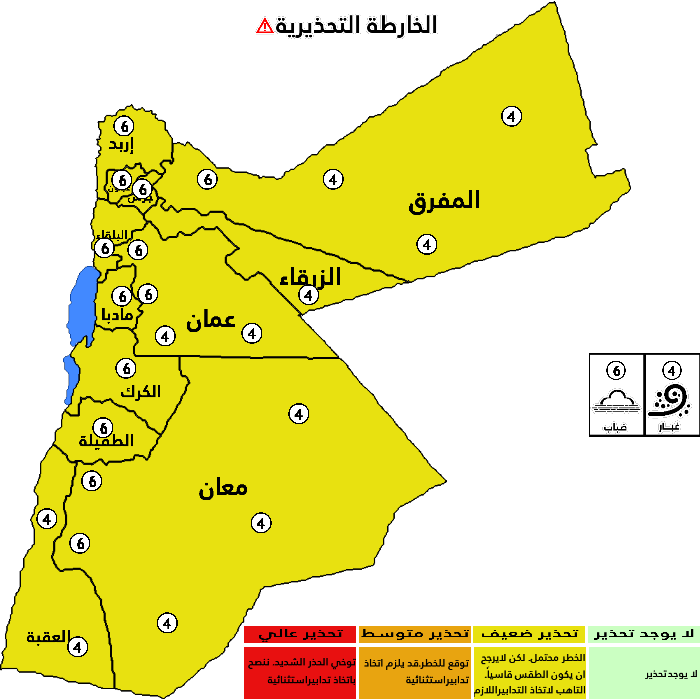 النظام الجوي المؤثر: اليوم:                   بمشيئة اللهنهــــاراً:    ليـــــــلاً:  خليج العقبة:التحذيرات:اليوم:                     بمشيئة اللهالتحذيرات:اليوم:                       بمشيئة اللهالتحذيرات:اليوم:                     بمشيئة اللهالتحذيرات: